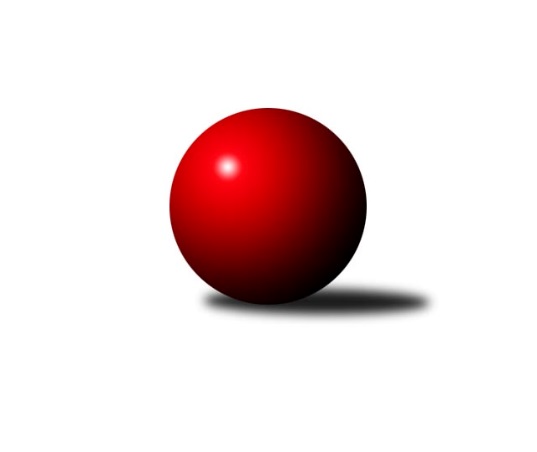 Č.8Ročník 2021/2022	27.11.2021Nejlepšího výkonu v tomto kole: 1653 dosáhlo družstvo: KK SCI Jihlava Krajská soutěž Vysočiny B 2021/2022Výsledky 8. kolaSouhrnný přehled výsledků:TJ Start Jihlava C	- KK Jihlava D	5:1	1526:1520	5.0:3.0	24.11.KK SCI Jihlava 	- TJ Nové Město na Moravě C	5:1	1653:1512	6.0:2.0	24.11.TJ Třebíč E	- KK Jihlava C	4:2	1611:1571	4.0:4.0	25.11.KK Jihlava C	- TJ Nové Město na Moravě C	6:0	1771:1542	8.0:0.0	27.11.Tabulka družstev:	1.	TJ Třebíč E	8	5	1	2	31.0 : 17.0 	35.0 : 29.0 	 1600	11	2.	KK Jihlava C	9	5	1	3	32.0 : 22.0 	42.0 : 30.0 	 1524	11	3.	TJ Start Jihlava C	8	4	1	3	24.5 : 23.5 	34.5 : 29.5 	 1589	9	4.	TJ Nové Město na Moravě C	9	3	1	5	23.5 : 30.5 	28.5 : 43.5 	 1551	7	5.	KK SCI Jihlava	7	3	0	4	18.5 : 23.5 	26.5 : 29.5 	 1643	6	6.	KK Jihlava D	7	2	0	5	14.5 : 27.5 	25.5 : 30.5 	 1522	4Podrobné výsledky kola:	 TJ Start Jihlava C	1526	5:1	1520	KK Jihlava D	Pavel Přibyl	 	 190 	 211 		401 	 2:0 	 371 	 	183 	 188		Romana Čopáková	Marta Tkáčová	 	 197 	 207 		404 	 2:0 	 346 	 	179 	 167		Jakub Toman	Jiří Cháb st.	 	 158 	 182 		340 	 0:2 	 444 	 	222 	 222		Tomáš Fürst	Tomáš Vestfál	 	 209 	 172 		381 	 1:1 	 359 	 	177 	 182		Milan Novotnýrozhodčí: Jiří ChábNejlepší výkon utkání: 444 - Tomáš Fürst	 KK SCI Jihlava 	1653	5:1	1512	TJ Nové Město na Moravě C	Jiří Chalupa	 	 235 	 221 		456 	 2:0 	 340 	 	171 	 169		Aleš Hrstka	Miroslav Matějka	 	 184 	 172 		356 	 2:0 	 325 	 	166 	 159		Vladimír Bartoš	Svatopluk Birnbaum	 	 232 	 242 		474 	 2:0 	 448 	 	212 	 236		Karel Hlisnikovský	Vladimír Dočekal	 	 173 	 194 		367 	 0:2 	 399 	 	201 	 198		Libuše Kuběnovározhodčí: Svatopluk BirnbaumNejlepší výkon utkání: 474 - Svatopluk Birnbaum	 TJ Třebíč E	1611	4:2	1571	KK Jihlava C	Jaroslav Dobeš	 	 188 	 203 		391 	 0:2 	 430 	 	210 	 220		Jaroslav Nedoma	Martin Janík	 	 163 	 197 		360 	 1:1 	 400 	 	210 	 190		Jiří Macko	Marie Dobešová	 	 222 	 224 		446 	 2:0 	 374 	 	181 	 193		Luboš Strnad	Petr Picmaus	 	 190 	 224 		414 	 1:1 	 367 	 	196 	 171		Dominik Tvrdýrozhodčí:  Vedoucí družstevNejlepší výkon utkání: 446 - Marie Dobešová	 KK Jihlava C	1771	6:0	1542	TJ Nové Město na Moravě C	Jiří Macko	 	 242 	 209 		451 	 2:0 	 438 	 	237 	 201		Karel Hlisnikovský	Dominik Tvrdý	 	 230 	 199 		429 	 2:0 	 393 	 	211 	 182		Libuše Kuběnová	Tomáš Dejmek	 	 245 	 218 		463 	 2:0 	 326 	 	167 	 159		Aleš Hrstka	Jaroslav Nedoma	 	 229 	 199 		428 	 2:0 	 385 	 	197 	 188		Lucie Hlaváčovározhodčí: Luboš StrnadNejlepší výkon utkání: 463 - Tomáš DejmekPořadí jednotlivců:	jméno hráče	družstvo	celkem	plné	dorážka	chyby	poměr kuž.	Maximum	1.	Tomáš Fürst 	KK Jihlava D	449.56	310.8	138.8	3.6	3/3	(464)	2.	Jiří Chalupa 	KK SCI Jihlava 	439.75	307.2	132.6	4.3	3/3	(475)	3.	Svatopluk Birnbaum 	KK SCI Jihlava 	438.00	300.3	137.7	5.3	3/3	(474)	4.	Jiří Macko 	KK Jihlava C	429.00	295.4	133.6	6.5	4/4	(455)	5.	Zdeněk Toman 	TJ Třebíč E	425.50	298.1	127.4	7.3	4/4	(466)	6.	Karel Hlisnikovský 	TJ Nové Město na Moravě C	423.69	294.1	129.6	5.6	4/4	(472)	7.	Jaroslav Nedoma 	KK Jihlava C	418.79	291.2	127.6	7.8	4/4	(450)	8.	Nikola Vestfálová 	TJ Start Jihlava C	416.08	284.0	132.1	8.6	2/3	(439)	9.	Marta Tkáčová 	TJ Start Jihlava C	411.83	291.3	120.5	9.2	2/3	(421)	10.	Marie Dobešová 	TJ Třebíč E	409.75	291.4	118.3	11.8	3/4	(453)	11.	Petr Picmaus 	TJ Třebíč E	409.58	280.2	129.4	8.6	3/4	(437)	12.	Libuše Kuběnová 	TJ Nové Město na Moravě C	401.14	280.1	121.1	9.0	3/4	(430)	13.	Jaroslav Dobeš 	TJ Třebíč E	400.88	289.9	111.0	11.3	4/4	(415)	14.	Pavel Přibyl 	TJ Start Jihlava C	400.83	291.7	109.2	11.0	2/3	(406)	15.	Jiří Cháb  st.	TJ Start Jihlava C	398.44	287.2	111.2	12.4	3/3	(438)	16.	Miroslav Matějka 	KK SCI Jihlava 	396.00	290.7	105.3	12.2	3/3	(422)	17.	Lucie Hlaváčová 	TJ Nové Město na Moravě C	394.33	280.0	114.3	9.8	3/4	(439)	18.	Tomáš Vestfál 	TJ Start Jihlava C	394.33	280.1	114.2	8.9	3/3	(412)	19.	Luboš Strnad 	KK Jihlava C	393.38	284.6	108.8	10.9	4/4	(449)	20.	Milan Chvátal 	TJ Start Jihlava C	389.00	284.0	105.0	11.7	3/3	(412)	21.	Romana Čopáková 	KK Jihlava D	388.00	278.1	109.9	11.4	2/3	(414)	22.	Vladimír Dočekal 	KK SCI Jihlava 	385.30	281.4	103.9	12.6	2/3	(422)	23.	Michaela Šťastná 	TJ Start Jihlava C	384.33	270.7	113.7	9.7	3/3	(399)	24.	Dominik Tvrdý 	KK Jihlava C	382.11	278.0	104.1	10.0	3/4	(429)	25.	Vladimír Bartoš 	TJ Nové Město na Moravě C	377.67	278.3	99.3	11.8	3/4	(409)	26.	Anna Doležalová 	KK SCI Jihlava 	372.13	273.6	98.5	13.0	2/3	(386)	27.	Martin Janík 	TJ Třebíč E	363.22	261.2	102.0	14.6	3/4	(416)	28.	Milan Novotný 	KK Jihlava D	363.17	269.2	94.0	15.3	3/3	(376)	29.	Jakub Toman 	KK Jihlava D	348.17	258.5	89.7	17.0	3/3	(377)	30.	Tomáš Sochor 	KK Jihlava D	337.25	256.0	81.3	20.3	2/3	(362)	31.	Aleš Hrstka 	TJ Nové Město na Moravě C	336.25	248.0	88.3	18.3	4/4	(354)		Pavel Tomek 	KK Jihlava C	418.00	297.0	121.0	8.0	1/4	(418)		Lucie Zavřelová 	KK Jihlava D	416.00	293.5	122.5	10.5	1/3	(427)		Adam Straka 	TJ Třebíč E	405.00	284.0	121.0	7.0	1/4	(405)		Radana Krausová 	KK Jihlava D	402.00	270.3	131.7	5.7	1/3	(421)		Tomáš Dejmek 	KK Jihlava C	398.80	280.2	118.6	8.0	1/4	(463)		Petra Svobodová 	TJ Nové Město na Moravě C	388.00	276.2	111.8	12.0	2/4	(410)		Jiří Pavlas 	TJ Třebíč E	358.50	259.5	99.0	16.5	2/4	(382)Sportovně technické informace:Starty náhradníků:registrační číslo	jméno a příjmení 	datum startu 	družstvo	číslo startu19122	Petr Picmaus	25.11.2021	TJ Třebíč E	6x
Hráči dopsaní na soupisku:registrační číslo	jméno a příjmení 	datum startu 	družstvo	Program dalšího kola:9. kolo1.12.2021	st	17:00	TJ Nové Město na Moravě C - TJ Start Jihlava C	1.12.2021	st	19:30	KK SCI Jihlava  - TJ Třebíč E	Nejlepší šestka kola - absolutněNejlepší šestka kola - absolutněNejlepší šestka kola - absolutněNejlepší šestka kola - absolutněNejlepší šestka kola - dle průměru kuželenNejlepší šestka kola - dle průměru kuželenNejlepší šestka kola - dle průměru kuželenNejlepší šestka kola - dle průměru kuželenNejlepší šestka kola - dle průměru kuželenPočetJménoNázev týmuVýkonPočetJménoNázev týmuPrůměr (%)Výkon4xSvatopluk BirnbaumKK SCI Jihlava 4744xSvatopluk BirnbaumKK SCI Jihlava 116.684745xJiří ChalupaKK SCI Jihlava 4565xTomáš FürstKK Jihlava D114.894446xKarel HlisnikovskýNové Město C4485xJiří ChalupaKK SCI Jihlava 112.254564xMarie DobešováTřebíč E4466xKarel HlisnikovskýNové Město C110.284485xTomáš FürstKK Jihlava D4444xMarie DobešováTřebíč E108.774463xJaroslav NedomaKK Jihlava C4303xJaroslav NedomaKK Jihlava C104.87430